ST. JOSEPH’S COLLEGE (AUTONOMOUS), BENGALURU -27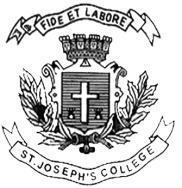 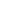 B.S.W–VI SEMESTERSEMESTER EXAMINATION: APRIL 2023(Examination conducted in May 2023)SW 6118  – INTRODUCTION TO COUNSELLING(For current batch students only)Time: 2 ½ Hours								    Max Marks: 70This paper contains TWO printed pages and THREE partsPART-AAnswer all the following								10 x 1 = 10Define Counselling.What is ‘self-disclosure’ in counselling?What is trauma counselling?What is ‘Confrontation’ in counselling?What do you mean by ethics in counselling?“When have you done something like this before? “  – is an example of _______ type of question in counselling. Providing help and support to the employees to face and sail through the difficult times comes under _________ counselling.Prisons and jails are examples of ____________ setting in counselling. _________ aims to address psychological, behavioral, and emotional issues that cause family problems.Mention different types of empathy. PART-BAnswer any FOUR of the following						4 x 5 = 20Write a short note on ‘Empathy’ in counselling. ‘Self-awareness is one of the most effective tools, as a counselor’. Explain. Explain any 3 qualities required for a professional counsellor. Write a short note on evolution of counselling as a professional practice.   Briefly explain the role of counselling in deaddiction setting.  PART-CAnswer any FOUR of the following						4 x 10 = 40Elaborate the need for and importance of counselling in social work practice.  Write an essay on the stages of counselling with example. Describe the advanced skills in counselling. ‘Educational institutions must have counsellors to support students in managing their mental health’- Explain with examples. What is the role of counsellor in an industrial setting? Justify the answer with a case study. 